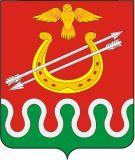 Администрация Критовского сельсовета Боготольского района Красноярского краяПОСТАНОВЛЕНИЕс. Критово«06» ноября 2019 г.						№ 74-пОб утверждении муниципальной программы  «По профилактике терроризма и экстремизма, а также минимизации и (или) ликвидации последствий проявлений терроризма и экстремизма на территории  Критовского сельсовета»В соответствии с Федеральными Законами от 06.07.2016. № 374-ФЗ "О внесении изменений в Федеральный закон "О противодействии терроризму" и отдельные законодательные акты Российской Федерации в части установления дополнительных мер противодействия терроризму и обеспечения общественной безопасности", от 06.10.2003. № 131-ФЗ «Об общих принципах организации местного самоуправления в Российской Федерации», от 25.07.2002 № 114-ФЗ «О противодействии экстремистской деятельности», Указа Президента Российской Федерации от 15.06. 2006 № 116 «О мерах по противодействию терроризму», Устава  Критовского сельсовета  Боготольского района Красноярского края, ПОСТАНОВЛЯЮ: 1. Утвердить муниципальную программу «По профилактике терроризма и экстремизма, а также минимизации и (или) ликвидации последствий проявлений терроризма и экстремизма на территории  Критовского сельсовета на 2020 -2022годы» (Приложение №1). 2. Контроль за исполнением настоящего постановления возлагаю на себя.          3. Опубликовать в периодическом печатном издании «Критовский вестник» и разместить на официальном сайте Боготольского района в сети Интернет www.bogotol-r.ru, на странице  Критовского сельсовета.           4. Постановление вступает в силу в день, следующий за днем его официального опубликования, но не ранее 1 января 2020года.Глава сельсовета                                                                        А. В. ВоловниковМуниципальная программа «По профилактике терроризма и экстремизма, а также минимизации и (или) ликвидации последствий проявлений терроризма и экстремизма на территории  Критовского сельсовета»1. Паспорт муниципальной программы «По профилактике терроризма и экстремизма, а также минимизации и (или) ликвидации последствий проявлений терроризма и экстремизма на территории  Критовского сельсовета»2.Основные разделы  программы     2.1.Содержание проблемы и обоснование необходимости  ее решения программным методомРазработка программы «По профилактике терроризма и экстремизма, а также минимизации и (или) ликвидации последствий проявлений терроризма и экстремизма на территории  Критовского сельсовета » (далее – Программа) вызвана необходимостью выработки системного, комплексного подхода к решению проблемы профилактики экстремизма и терроризма на территории Критовского сельсовета. В соответствии со статьей 15 Федерального закона от 06 октября 2003 года № 131-ФЗ «Об общих принципах организации местного самоуправления в Российской Федерации» одним из основных вопросов местного значения является: «Участие в профилактике терроризма и экстремизма, а также в минимизации и (или) ликвидации последствий проявлений терроризма и экстремизма на территории муниципального района». Концепцией противодействия терроризму в Российской Федерации, утвержденной Президентом Российской Федерации 05 октября 2009 года (далее – Концепция) определены субъекты противодействия терроризму, в том числе органы местного самоуправления, в компетенцию которых входит проведение мероприятий по противодействию терроризму. Актуальность рассматриваемой темы обусловлена резко возросшей террористической угрозой национальному и мировому правопорядку; усилением тенденций распространения идеологии радикализма и экстремизма среди молодежи; недостаточным уровнем знаний представителей органов местного самоуправления и общества в целом о социальной опасности экстремистской и террористической деятельности, радикальных течениях, ответственности за указанные деяния; не готовностью и легкомысленным отношением большей части гражданского общества в вопросах помощи органам местного самоуправления в профилактической работе по борьбе с идеологическим экстремизмом в разнообразном его проявлении, в том числе в социальных сетях и Интернет ресурсах. Наличие на территории Критовского сельсовета жизненно важных объектов (котельные, водонапорные башни), мест массового пребывания людей является фактором возможного планирования террористических акций членами бандформирование, поэтому сохраняется реальная угроза безопасности жителей. Наиболее остро стоит проблема антитеррористической защищенности объектов социальной сферы в учреждениях образования, культуры, где постоянно находится большое количество людей, в том числе и детей, а уровень материально – технической оснащенности указанных учреждений достаточно уязвим в террористическом отношении. Противодействие идеологии экстремизма и терроризма в современных реалиях становится одной из приоритетных задач в деятельности органов местного самоуправления. В условиях развития современного общества особого внимания требует профилактика терроризма и экстремизма в молодежной среде. Это обусловлено в первую очередь тем, что молодёжь представляет собой особую социальную группу, которая в условиях происходящих общественных трансформаций чаще всего оказывается наиболее уязвимой с экономической и социальной точек зрения. Нередко формирующийся у молодых людей комплекс социальных обид принимает форму этнически окрашенного протеста, что создает благоприятные условия для роста на этой почве разного рода «этномигрантофобий». В этих условиях проникновение в молодежную среду экстремистских взглядов и идей может привести, как показывает опыт, к трагическим последствиям – применению насилия в отношении мигрантов, иностранных граждан. Уровень местного самоуправления, являясь наиболее приближенным к повседневным проблемам, к решению насущных вопросов поддержания достойного уровня жизнедеятельности граждан, призван непосредственно контактировать с широким кругом лиц в рамках профилактических мероприятиях распространения идеологии экстремизма и терроризма. Настоящая Программа дает возможность улучшить антитеррористическую защищенность объектов, находящихся в ведении органов местного самоуправления, а также снизить существенную социальную напряженность вызванную боязнью людей при возникновении террористической угрозы. Реализация Программы призвана усилить действие уже предпринятых мер по профилактике терроризма и экстремизма, устранению причин и условий, способствующих их проявлению, а также систематизировать методы процесса формирования толерантного сознания и поведения жителей  села.2.2.Основная цель, задачи, сроки выполнения программыЦелью Программы является реализация полномочий органов местного самоуправления в области профилактики терроризма и экстремизма.Задачи программы:1. Усиление антитеррористической защищенности объектов, находящихся в ведении муниципального образования2. Повышение уровня подготовки населения в сфере противодействия терроризму и экстремизму3. Профилактика терроризма и экстремизма в подростковой и молодежной среде.Сроки выполнения программы: 2018 – 2030 годы.          2.3.Механизм реализации мероприятий программыПрограмма реализуется за счет софинансирование  из  бюджета Критовского сельсовета. 2.4.Управление программой и контроль за ходом ее выполнения.Текущее управление реализацией программы осуществляет  администрация Критовского сельсовета (далее – администрация).            Администрация осуществляет: -  подготовку и представление ежеквартальных и годовых отчетов в сельский Совет депутатов: ежеквартального – не позднее 10 числа месяца, следующего за отчетным, годового - до 1 марта года, следующего за отчетным.- контроль за ходом реализации мероприятий программы.Ответственность за эффективное и целевое использование финансовых средств, выделяемых на выполнение программы, несет главный распорядитель бюджетных средств. Контроль за реализацией программы осуществляет администрация и  сельский Совет депутатов.2.5.Оценка социально-экономической эффективности от реализации программыРеализация программных мероприятий обеспечит:- снижение угрозы совершения террористических актов в муниципальных учреждениях;- повышение уровня подготовки населения  в сфере противодействия терроризму и экстремизму;- формирование нетерпимости ко всем фактам террористических и экстремистских проявлений, а также толерантного сознания, позитивных установок к представителям иных этнических и конфессиональных сообществ, недопущение угроз развития терроризма и экстремизма на социально-политической почве;- укрепление и культивирование в молодежной среде атмосферы межэтнического согласия и толерантности. 3.Информация о распределении планируемых расходов по муниципальной программеИнформация о распределении планируемых расходов по Программе приведена в приложении № 1к Программе.5. Ресурсное обеспечение программы	Всего на реализацию программных мероприятий потребуется 11,0 тыс. рублей  софинансирование  из  бюджета Критовского сельсовета в том числе по годам: 2018 год -  3,0 тыс. рублей;2019 год -  2,0 тыс. рублей;2020год -   2,0 тыс. рублей;2021год -   2,0 тыс.рублей;2022год -   2,0 тыс. рублей.В приложении 2 приведены сведения о планируемых расходах по задачам и мероприятиям программы.		Глава сельсовета                                                              А. В. Воловников                                                                         Приложение 1к  муниципальной программе                                                                                                                                          «По профилактике терроризма и                                                                                                                                           экстремизма, а также минимизации  и (или)                                                                                                                                      ликвидации последствий проявлений                                                                                                                                          терроризма и экстремизма на территории                                                                                                                                              Критовского сельсовета»Цели, целевые показатели, задачи, показатели результативностиПриложение № 2к муниципальной программе«По профилактике терроризма иэкстремизма, а также минимизации и (или)ликвидации последствий проявленийтерроризма и экстремизма на территорииКритовского сельсовета »Информация об источниках финансирования муниципальной программы средств местного бюджетаПриложениек постановлению администрацииКритовского сельсоветаот  06.11. 2019 № 74-пНаименование муниципальной программыПо профилактике терроризма и экстремизма, а также минимизации и (или) ликвидации последствий проявлений терроризма и экстремизма на территории  Критовского сельсовета»Основание для разработки программыПостановление Администрации Критовского сельсовета от 13.09.2013 № 28-п «Об утверждении Порядка принятия решений о разработке муниципальных программ Критовского сельсовета Боготольского района Красноярского края, их формировании и реализации» (в редакции от 31.10.16 №100-п); Постановление администрации Критовского сельсовета от «06»11.2019 г. №72-П «Об утверждении перечня муниципальных программ Критовского сельсовета»Ответственный исполнитель программыАдминистрация Критовского сельсовета (далее – администрация)Цель программыРеализация полномочий органов местного самоуправления в области профилактики терроризма и экстремизма, а также минимизации и (или) ликвидации последствий проявлений терроризма и экстремизма на территории  Критовского сельсоветЗадачи программы Усиление антитеррористической защищенности объектов, находящихся в ведении муниципального образованияПовышение уровня подготовки населения в сфере противодействия терроризму и экстремизмуПрофилактика терроризма и экстремизма в подростковой и молодежной средеЭтапы и сроки реализации программы2018 - 2030 годыЦелевые индикаторы и показатели результативности программы Приведены в приложении к паспорту муниципальной программы.Объемы бюджетных ассигнований программы Всего -11,0 тыс. рублей, в том числе:в том числе по годам:2018 год -  3,0 тыс.рублей.2019год -   2,0 тыс.рублей.2020год -   2,0тыс.рублей.2021год –  2,0 тыс.рублей2022год -  2,0тыс. рублей№ппЦели, задачи, показателиЕдиница измеренияИсточники нформацииГод предшествующий реализации муниципальной программыГоды реализации муниципальной программыГоды реализации муниципальной программыГоды реализации муниципальной программыГоды реализации муниципальной программыГоды реализации муниципальной программыГоды реализации муниципальной программыГоды реализации муниципальной программыГоды реализации муниципальной программыГоды реализации муниципальной программы№ппЦели, задачи, показателиЕдиница измеренияИсточники нформацииГод предшествующий реализации муниципальной программы2018201920202021202220232024Годы до конца реализации муниципальной программы в пятилетнем интервалеГоды до конца реализации муниципальной программы в пятилетнем интервале№ппЦели, задачи, показателиЕдиница измеренияИсточники нформацииГод предшествующий реализации муниципальной программы20182019202020212022202320242025 2030 Цель: Реализация полномочий органов местного самоуправления в области профилактики терроризма и экстремизмаЦель: Реализация полномочий органов местного самоуправления в области профилактики терроризма и экстремизмаЦель: Реализация полномочий органов местного самоуправления в области профилактики терроризма и экстремизмаЦель: Реализация полномочий органов местного самоуправления в области профилактики терроризма и экстремизмаЦель: Реализация полномочий органов местного самоуправления в области профилактики терроризма и экстремизмаЦель: Реализация полномочий органов местного самоуправления в области профилактики терроризма и экстремизмаЦель: Реализация полномочий органов местного самоуправления в области профилактики терроризма и экстремизмаЦель: Реализация полномочий органов местного самоуправления в области профилактики терроризма и экстремизмаЦель: Реализация полномочий органов местного самоуправления в области профилактики терроризма и экстремизмаЦель: Реализация полномочий органов местного самоуправления в области профилактики терроризма и экстремизмаЦель: Реализация полномочий органов местного самоуправления в области профилактики терроризма и экстремизмаЦель: Реализация полномочий органов местного самоуправления в области профилактики терроризма и экстремизмаЦель: Реализация полномочий органов местного самоуправления в области профилактики терроризма и экстремизмаЦель: Реализация полномочий органов местного самоуправления в области профилактики терроризма и экстремизмаЗадача 1. Усиление антитеррористической защищенности объектов, находящихся в ведении муниципального образованияЗадача 1. Усиление антитеррористической защищенности объектов, находящихся в ведении муниципального образованияЗадача 1. Усиление антитеррористической защищенности объектов, находящихся в ведении муниципального образованияЗадача 1. Усиление антитеррористической защищенности объектов, находящихся в ведении муниципального образованияЗадача 1. Усиление антитеррористической защищенности объектов, находящихся в ведении муниципального образованияЗадача 1. Усиление антитеррористической защищенности объектов, находящихся в ведении муниципального образованияЗадача 1. Усиление антитеррористической защищенности объектов, находящихся в ведении муниципального образованияЗадача 1. Усиление антитеррористической защищенности объектов, находящихся в ведении муниципального образованияЗадача 1. Усиление антитеррористической защищенности объектов, находящихся в ведении муниципального образованияЗадача 1. Усиление антитеррористической защищенности объектов, находящихся в ведении муниципального образованияЗадача 1. Усиление антитеррористической защищенности объектов, находящихся в ведении муниципального образованияЗадача 1. Усиление антитеррористической защищенности объектов, находящихся в ведении муниципального образованияЗадача 1. Усиление антитеррористической защищенности объектов, находящихся в ведении муниципального образованияЗадача 1. Усиление антитеррористической защищенности объектов, находящихся в ведении муниципального образования1.1Количество муниципальных объектов, оборудованных системами видеонаблюденияединицотчетные данные00000000001.2Количество муниципальных объектов, оборудованных системами контроля доступаединицотчетные данные0000000000Задача 2. Повышение уровня подготовки населения в сфере противодействия терроризму и экстремизмуЗадача 2. Повышение уровня подготовки населения в сфере противодействия терроризму и экстремизмуЗадача 2. Повышение уровня подготовки населения в сфере противодействия терроризму и экстремизмуЗадача 2. Повышение уровня подготовки населения в сфере противодействия терроризму и экстремизмуЗадача 2. Повышение уровня подготовки населения в сфере противодействия терроризму и экстремизмуЗадача 2. Повышение уровня подготовки населения в сфере противодействия терроризму и экстремизмуЗадача 2. Повышение уровня подготовки населения в сфере противодействия терроризму и экстремизмуЗадача 2. Повышение уровня подготовки населения в сфере противодействия терроризму и экстремизмуЗадача 2. Повышение уровня подготовки населения в сфере противодействия терроризму и экстремизмуЗадача 2. Повышение уровня подготовки населения в сфере противодействия терроризму и экстремизмуЗадача 2. Повышение уровня подготовки населения в сфере противодействия терроризму и экстремизмуЗадача 2. Повышение уровня подготовки населения в сфере противодействия терроризму и экстремизмуЗадача 2. Повышение уровня подготовки населения в сфере противодействия терроризму и экстремизмуЗадача 2. Повышение уровня подготовки населения в сфере противодействия терроризму и экстремизму2.1Уровень подготовки населения в сфере противодействия терроризму и экстремизму% от уровня 2018 годаотчетные данные01015202530354045502.2увеличение количества печатной продукции антитеррористической и антитеэкстремистской направленностиединицотчетные данные0100100100100100100100100100Задача 3. Профилактика терроризма и экстремизма в подростковой и молодежной средеЗадача 3. Профилактика терроризма и экстремизма в подростковой и молодежной средеЗадача 3. Профилактика терроризма и экстремизма в подростковой и молодежной средеЗадача 3. Профилактика терроризма и экстремизма в подростковой и молодежной средеЗадача 3. Профилактика терроризма и экстремизма в подростковой и молодежной средеЗадача 3. Профилактика терроризма и экстремизма в подростковой и молодежной средеЗадача 3. Профилактика терроризма и экстремизма в подростковой и молодежной средеЗадача 3. Профилактика терроризма и экстремизма в подростковой и молодежной средеЗадача 3. Профилактика терроризма и экстремизма в подростковой и молодежной средеЗадача 3. Профилактика терроризма и экстремизма в подростковой и молодежной средеЗадача 3. Профилактика терроризма и экстремизма в подростковой и молодежной средеЗадача 3. Профилактика терроризма и экстремизма в подростковой и молодежной средеЗадача 3. Профилактика терроризма и экстремизма в подростковой и молодежной средеЗадача 3. Профилактика терроризма и экстремизма в подростковой и молодежной среде3.1Охват учащихся общеобразовательных учреждений общешкольными и классными мероприятиями в сфере противодействия терроризму и экстремизму% от уровня 2018 годаотчетные данные01001001001001001001001001003.2Количество проведенных мероприятий  в учреждениях культуры, направленных на формирование негативного отношения молодежи к проявлениям терроризма и экстремизмаединицотчетные данные0234555678СтатусНаименованиемуниципальнойпрограммыподпрограммымуниципальнойпрограммыУровень бюджетной системы источники финансированияОценка расходов, в том числе по годам реализации программы (тыс. руб.), годыОценка расходов, в том числе по годам реализации программы (тыс. руб.), годыОценка расходов, в том числе по годам реализации программы (тыс. руб.), годыОценка расходов, в том числе по годам реализации программы (тыс. руб.), годыСтатусНаименованиемуниципальнойпрограммыподпрограммымуниципальнойпрограммыУровень бюджетной системы источники финансирования2020 год2021 год2022 годИтого на периодМуниципальная программаПо профилактике терроризма и экстремизма, а также минимизации, лиликвидации последствий проявлений терроризма и экстремизма на территорииКритовскогосельсоветаВсего 2,02,02,06,0Муниципальная программаПо профилактике терроризма и экстремизма, а также минимизации, лиликвидации последствий проявлений терроризма и экстремизма на территорииКритовскогосельсоветав том числе: Муниципальная программаПо профилактике терроризма и экстремизма, а также минимизации, лиликвидации последствий проявлений терроризма и экстремизма на территорииКритовскогосельсоветафедеральный бюджет 0000Муниципальная программаПо профилактике терроризма и экстремизма, а также минимизации, лиликвидации последствий проявлений терроризма и экстремизма на территорииКритовскогосельсоветакраевой бюджет 0000Муниципальная программаПо профилактике терроризма и экстремизма, а также минимизации, лиликвидации последствий проявлений терроризма и экстремизма на территорииКритовскогосельсоветарайонный бюджет0000Муниципальная программаПо профилактике терроризма и экстремизма, а также минимизации, лиликвидации последствий проявлений терроризма и экстремизма на территорииКритовскогосельсоветабюджеты муниципальных образований2,02,02,06,0Муниципальная программаПо профилактике терроризма и экстремизма, а также минимизации, лиликвидации последствий проявлений терроризма и экстремизма на территорииКритовскогосельсоветавнебюджетные источники 0000Муниципальная программаПо профилактике терроризма и экстремизма, а также минимизации, лиликвидации последствий проявлений терроризма и экстремизма на территорииКритовскогосельсоветаюридические лица0000